SERVIÇO DE ATENDIMENTO A FAMILIA - SAF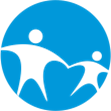 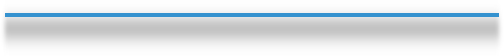 Objetivo Geral: Desenvolver ações complementares ao Centro de referência de Assistência Social - CRAS. O SAF operacionaliza ações da Proteção Social básica de acordo com a Política Nacional de Assistência Social (PNAS) e o Sistema Único de Assistência Social (SUAS) .Tem como objetivo construir um espaço de escuta, reflexão, que propicie às famílias tanto acolhimento da situação vivenciada , quanto a ampliação da conscientização acerca da sua dinâmica, dificuldades, potencialidades e recursos para o enfretamento de conflitos , fortalecimento dos vínculos e construção de novas formas de relacionamentos . Desenvolvimento: O atendimento à comunidade é organizado levando-se em consideração quatro microterritórios na Lomba do Pinheiro. Os SAFs são os seguintes: SAF SEDE: localizado na Sede do CPCA;SAF HERDEIROS E ESMERALDA: localizado na Casa Santa Clara;SAF RECREIO: localizado na Casa Nossa Senhora Aparecida e,SAF BONSUCESSO: localizado na Casa Nossa Senhora Aparecida.Parceria: Prefeitura Municipal de Porto Alegre através da Fundação de Assistência Social e Cidadania – FASC.Público atendido: Famílias em situação de vulnerabilidade social decorrente da pobreza, do precário ou nulo acesso aos serviços públicos, da fragilização de vínculos de pertencimento e sociabilidade e/ou qualquer outra situação de vulnerabilidade e risco social residentes nos territórios de abrangência do CRAS, em especial:Famílias beneficiárias de programas de transferência de renda e benefícios assistenciais;Famílias que atendem os critérios de elegibilidade a tais programas ou benefícios, mas que ainda não foram contempladas;Famílias em situação de vulnerabilidade em decorrência de dificuldades vivenciadas por algum de seus membros;Pessoas com deficiência e/ou pessoas idosas que vivenciam situações de vulnerabilidade e risco social. Equipe: 4 psicólogos e 4 assistentes sociaisCada SAF é composto por um(a) assistente social e um(a) psicólogo(a), os profissionais que atualmente estão na referência dos serviços.